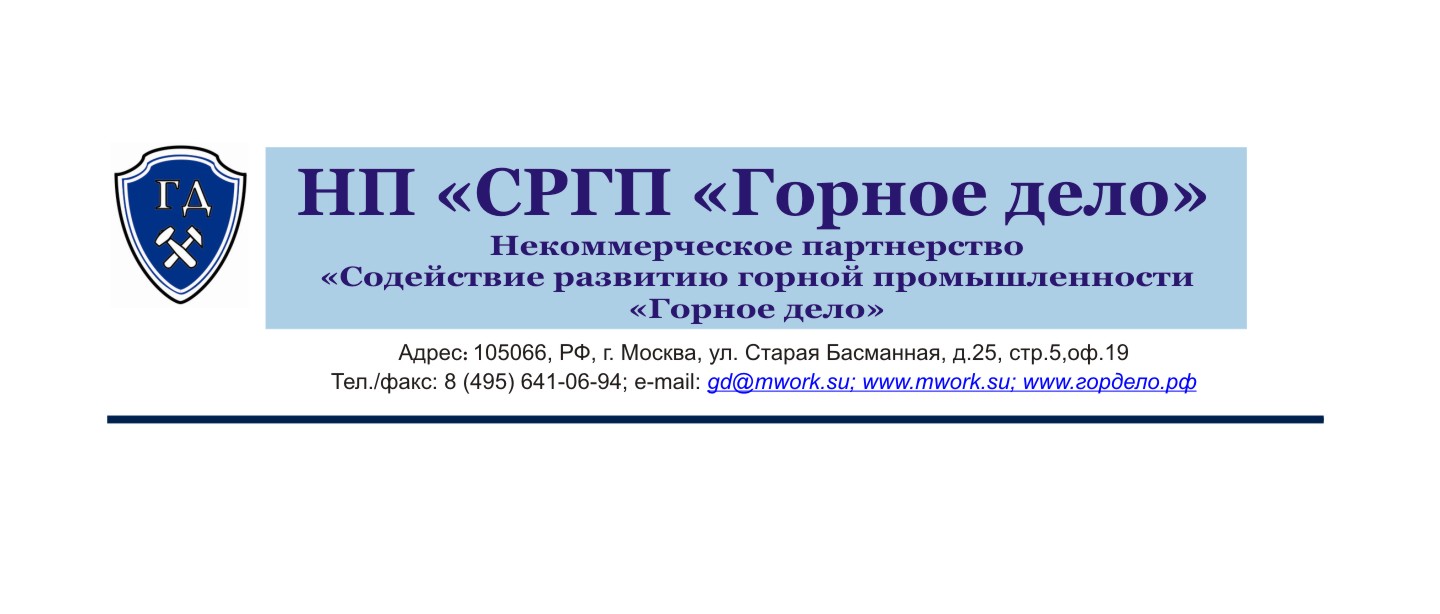 Уважаемый Денис Геннадьевич!06.12.2011 на сайте Министерства природных ресурсов и экологии Российской Федерации опубликован проект постановления Правительства Российской Федерации «Об утверждении Порядка установления и изменения границ участков недр, предоставленных в пользование».НП «СРГП «Горное дело» аккредитовано в Министерстве юстиции Российской Федерации в качестве независимого эксперта, уполномоченного на проведение экспертизы на коррупциогенность (свидетельство об аккредитации от 10.12.2010 № 1005). В рамках экспертной деятельности НП «СРГП «Горное дело» подготовлено Заключение на данный проект постановления. В целях совершенствования системы государственного управления в сфере недропользования направляем Вам указанное Заключение.Приложение на 6 л. в 1 экз.Председатель СоветаПартнёрства 	В.В. ГрицковА.Ю. Гревцев8(495)641-00-45Исх. № 04-02/205 от 16.12.2011На №Заместителю Министра природных ресурсов и экологии РФ
Д.Г. Храмову